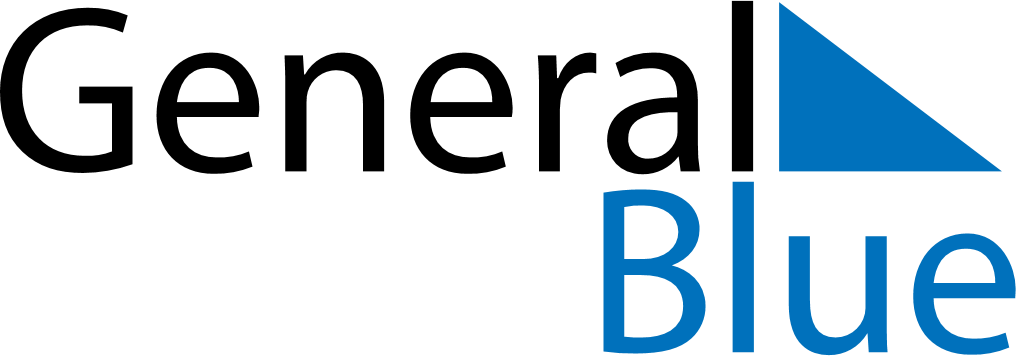 GuamGuamGuamGuamGuamGuamGuamOctober 2023October 2023October 2023October 2023October 2023October 2023October 2023October 2023October 2023SundayMondayMondayTuesdayWednesdayThursdayFridaySaturday1223456789910111213141516161718192021222323242526272829303031November 2023November 2023November 2023November 2023November 2023November 2023November 2023November 2023November 2023SundayMondayMondayTuesdayWednesdayThursdayFridaySaturday1234566789101112131314151617181920202122232425262727282930December 2023December 2023December 2023December 2023December 2023December 2023December 2023December 2023December 2023SundayMondayMondayTuesdayWednesdayThursdayFridaySaturday123445678910111112131415161718181920212223242525262728293031Oct 9: Columbus DayDec 25: Christmas DayOct 31: HalloweenDec 31: New Year’s EveNov 2: All Souls’ DayNov 10: Veterans Day (substitute day)Nov 11: Veterans DayNov 23: Thanksgiving DayNov 24: Day after Thanksgiving DayDec 8: Our Lady of Camarin DayDec 24: Christmas Eve